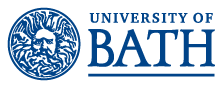 Physics Virtual Applicant Visit Day Programme 2020/21Programme – via Microsoft Teams LiveTimeWednesdaysTimeSaturdaysWelcome and Introduction12:00 10:30Breakout activities (3 rooms, applicants choose one of two):Applicant Option 1- Programming skill for astrophysics: Measuring the Hubble constant from extragalactic data Applicant Option 2- Mathematics for quantum mechanics: from superposition to provably-secure communication Parents and Guardians Option-  Student support in the Department of Physics 12:0510:35Q&A panel with current students12:4511:15 Q&A with admissions tutors13:1011:40Close13:3012:00